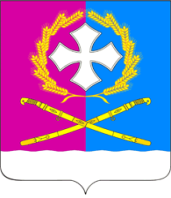 Совет Воронежского сельского поселенияУсть-Лабинского районаР Е Ш Е Н И Е«20» ноября 2017 г.				                                        № 2ст. Воронежская						                              Протокол № 61О налоге на имущество физических лицВ соответствии с Федеральным законом от 6 октября 2003 года № 131-ФЗ «Об общих принципах организации местного самоуправления в Российской Федерации», главой 32 Налогового кодекса Российской Федерации, Законом Краснодарского края от 26 ноября 2003 года № 620-КЗ «О налоге на имущество организаций», Законом Краснодарского края от 4 апреля 2016 года № 336-КЗ «Об установлении  единой даты начала применения на территории Краснодарского края порядка определения налоговой базы по налогу на имущество физических лиц исходя из кадастровой стоимости объектов налогообложения», Совет Воронежского сельского поселения Усть-Лабинского района решил:1. Установить и ввести на территории Воронежского сельского поселения Усть-Лабинского района налог на имущество физических лиц, исходя из кадастровой стоимости объектов налогообложения.2. Налоговая база определяется в отношении каждого объекта налогообложения как его кадастровая стоимость, указанная в государственном кадастре недвижимости по состоянию на 1 января года, являющегося налоговым периодом, с учетом особенностей, предусмотренных статьей 403 Налогового кодекса Российской Федерации.3. Установить налоговые ставки в следующих размерах, исходя из кадастровой стоимости объектов налогообложения:4. Установить дополнительную налоговую льготу для объектов налогообложения, указанных в подпунктах 1-6 пункта 3 настоящего решения, следующим категориям налогоплательщиков:1) несовершеннолетним, оставшимся без попечения родителей;2) несовершеннолетним, находящимся на попечении родителей – инвалидов, имеющих I и II группу инвалидности;3) членам семей, в которых воспитываются трое и более детей в возрасте до 18 лет;4) председателям квартальных комитетов.Указанные льготы применяются по основаниям и в порядке, установленном пунктом 3 статьи 361.1, статьей 407 Налогового кодекса Российской Федерации.Налогоплательщики - физические лица, имеющие право на налоговые льготы, представляют в налоговый орган по своему выбору заявление о предоставлении налоговой льготы, а также вправе представить документы, подтверждающие право налогоплательщика на налоговую льготу, в срок до 1 ноября текущего налогового периода.5. Признать утратившими силу решение Совета Воронежского сельского поселения Усть-Лабинского района от 01.11.2016 г. № 2 Протокол № 43 «Об установлении налога на имущество физических лиц на территории Воронежского сельского поселения Усть-Лабинского района».6. Опубликовать настоящее решение в районной газете «Сельская новь» и разместить на официальном сайте администрации Воронежского сельского поселения Усть-Лабинского района в информационно-телекоммуникационной сети «Интернет», копию настоящего решения направить в межрайонную инспекцию Федеральной налоговой службы России № 14 по Краснодарскому краю. 7. Контроль за выполнением данного решения возложить на главу Воронежского сельского поселения Усть-Лабинского района                           В.А.Мацко.8. Настоящее решение вступает в силу не ранее чем по истечении одного месяца со дня его официального опубликования, но не ранее 1 января 2018 года.Председатель Совета Воронежского сельского поселенияУсть-Лабинского района                                                             Л.П.КозинскаяГлава Воронежского сельского поселения Усть-Лабинского района                                                              В.А.Мацко№п/пОбъект налогообложенияНалоговая ставка, %1Жилой дом0,32Квартира, комната0,33Объект незавершенного строительства в случае, если проектируемым назначением такого объекта является жилой дом0,34Единый недвижимый комплекс, в состав которого входит хотя бы один жилой дом0,35Гараж и машино-место0,16Хозяйственные строения или сооружения, площадь каждого из которых не превышает 50 квадратных метров и которые расположены на земельных участках, предоставленных для ведения личного подсобного, дачного хозяйства, огородничества, садоводства или индивидуального жилищного строительства0,17Объекты налогообложения, включенные в перечень, определяемый в соответствии с пунктом 7 статьи 378.2 Налогового кодекса РФ, в отношении объектов налогообложения, предусмотренных абзацем вторым пункта 10 статьи 378.2 Налогового кодекса РФ0,48Объекты налогообложения, кадастровая стоимость каждого из которых превышает 300,0 миллионов рублей0,49Прочие объекты налогообложения0,5